 BUDDIES PLACE CAT RESCUE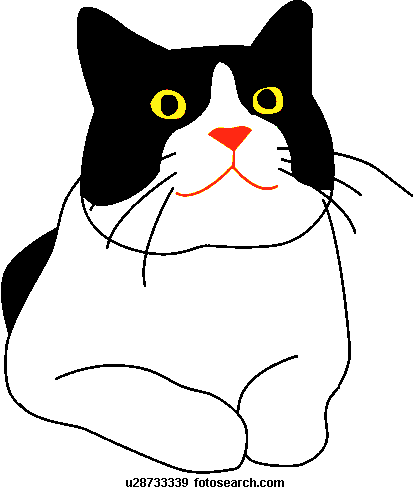 VOLUNTEER APPLICATION****Only fully completed applications will be considered.Full Name: ____________________________________________________   Date: __________________Address: ______________________________________________ Apt #:_______   City: __________________	  State: _____	Zip: _______________       Email: ______________________________________________Date of Birth: _____________ Note: You must be 18 yrs+ to volunteer for Buddies Place independently.Home Phone: ____________________________  Cell Phone:____________________________Occupation: ______________________________  Employer:______________________________Employer Phone:____________________ Highest Level of Education Completed:_____________Emergency Contact Full Name: _________________________________________  Emergency Contact Phone Number: ___________________________________       Relationship: ___________________How many pets and what kinds do you have at home?  ____________________________________________________________________________________________________________________________________________________________________________________________________________________________________Why are you interested in volunteering at Buddies Place Cat Rescue?   __________________________________________________________________________________________________________________________________________________________________________________________________Please explain any experience you have handling cats.   Include any experience handling other animals.  ___________________________________________________________________________________________________________________________________________________________________________________________________________________________________________________________________________________________________Please list any special skills that you think may be useful to volunteering here.  __________________________________________________________________________________________________________________________________________________________________________________________________How did you first hear about Buddies Place?  _____________________________________________________________________________________ Have you ever volunteered Buddies Place in the past?  If yes, what tasks did you perform?  If yes, why did you leave?   _________________________________________________________________________________________________ _________________________________________________________________________________________________Are you presently volunteering, or have you previously volunteered, for any community or charitable organization?  If so, which organizations, and what were your tasks?    _________________________________________________________________________________ ________________________________________________________________________________________________Are you volunteering to complete:Court-ordered community service?  Yes/NoGraduation requirement or school project?  Yes/NoInternship? Yes/NoIf yes to any, please explain. ______________________________________________________________ ______________________________________________________________________________________________Do you have any health conditions (physical, mental, or emotional) that may prevent you from performing certain tasks?  If yes, please explain the condition(s), and any special accommodations you may need.    ______________________________________________________________________________________________ ______________________________________________________________________________________________Have you ever been convicted of:An animal abuse offense?  Yes/NoA drug offense? Yes/NoIf yes to any, please explain.   ______________________________________________________________________________ ____________________________________________________________________________________________________________________________________________________________ Please check ALL areas you are interested in volunteering in:Animal Care Volunteer:____Cat Enrichment (Plays, socializes, grooms, etc)____Laundry____Dishes____Transporter (Transport animals to vets, rescues, foster parents, events, etc)____Cat Caretaker (Assist in cleaning of cat condos)Customer Service Volunteer:____Adoptions (Educate new pet owners and potential pet owners)____Educate the puplic on Trap and Release programsOther:____Events (Assist with various community/shelter events to represent Buddies Place)____Fundraising (Assist with raising money for Buddies Place)____Marketing (Assist with advertising, etc)____Home Office Assistant (Assist with home data entry of pet information, volunteer info, etc)____Writing (Newsletter/blog, grants, etc)____Graphic Design (Assist with our website, creating signage, etc)____ Photography (taking pictures of the cats as the are ready for adoption)____ Event Coordinator (organizing garage sales, auctions, happy hours etc.) ____Assist with our Facebook page ____Volunteer Coordinator (keep track of all volunteers and schedules)____Foster Coordinator (interview potential fosters & organize the ones BPCR has)____________________________________________________________________________________________________________Volunteer Requirements: Must be at least 16yrs of age to volunteer & volunteer alongside a parent during every shiftMust be able to commit to schedule volunteer timesMust be able to squat, bend, twist, lift and stand for long periods of time when working directly with the cats in our careMust be able to work well with people-all volunteer positions work directly with the public, staff, and other volunteersMust be able to handle cats safely and compassionatelyMust be able to take and seek direction and have a self-motivated work ethic Must be able to work independentlyAvailability:What days are you available? M am___T am___W am___TH am___F am___SA am___SU am___                                                      M pm___T pm___W pm___TH pm___F pm___SA pm___SU pm___What hours are you available? _______________________________________________________________________________________________________________Which location would you prefer:   PetSmart Lincoln Square____    PetSmart Hulen (Ft Worth) ____				      Petco Ridgmar (Ft Worth)  ____Reference Name __________________________ #:_______________Relationship______________Reference Name __________________________ #: ______________ Relationship______________All volunteer applications are reviewed by the Volunteer Lead. Selection of volunteers is based on the interests and skills of the volunteer, ability to demonstrate a commitment to the volunteer program, and current needs of the organization.  Applicant's signature ___________________________________________________   Date ________________________BUDDIES PLACE STRONGLY RECOMMENDS EVERY VOLUNTEER BE UP TO DATE ON THEIR TETANUS VACCINATION          P.O. BOX 123593, Fort Worth, TX 76121-3593